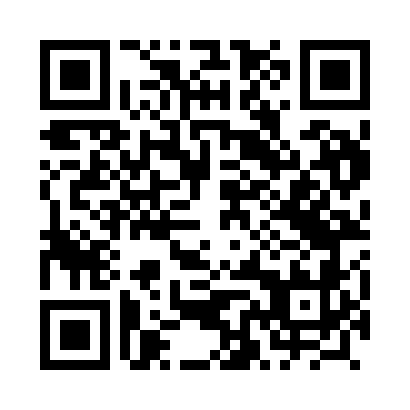 Prayer times for Goleniow, PolandMon 1 Apr 2024 - Tue 30 Apr 2024High Latitude Method: Angle Based RulePrayer Calculation Method: Muslim World LeagueAsar Calculation Method: HanafiPrayer times provided by https://www.salahtimes.comDateDayFajrSunriseDhuhrAsrMaghribIsha1Mon4:276:331:045:317:379:352Tue4:246:311:045:327:399:373Wed4:216:281:045:337:409:404Thu4:186:261:045:357:429:425Fri4:156:231:035:367:449:456Sat4:116:211:035:377:469:477Sun4:086:191:035:387:489:508Mon4:056:161:025:407:509:539Tue4:026:141:025:417:519:5510Wed3:586:121:025:427:539:5811Thu3:556:091:025:447:5510:0112Fri3:516:071:015:457:5710:0413Sat3:486:051:015:467:5910:0614Sun3:446:021:015:478:0110:0915Mon3:416:001:015:498:0210:1216Tue3:375:581:005:508:0410:1517Wed3:345:551:005:518:0610:1818Thu3:305:531:005:528:0810:2119Fri3:265:511:005:538:1010:2420Sat3:235:481:005:558:1210:2721Sun3:195:4612:595:568:1310:3022Mon3:155:4412:595:578:1510:3423Tue3:115:4212:595:588:1710:3724Wed3:075:4012:595:598:1910:4025Thu3:035:3812:596:018:2110:4426Fri2:595:3512:586:028:2210:4727Sat2:555:3312:586:038:2410:5128Sun2:515:3112:586:048:2610:5429Mon2:475:2912:586:058:2810:5830Tue2:465:2712:586:068:3011:02